Projekta “PROTI un DARI!” pieredzes apmaiņas pasākums 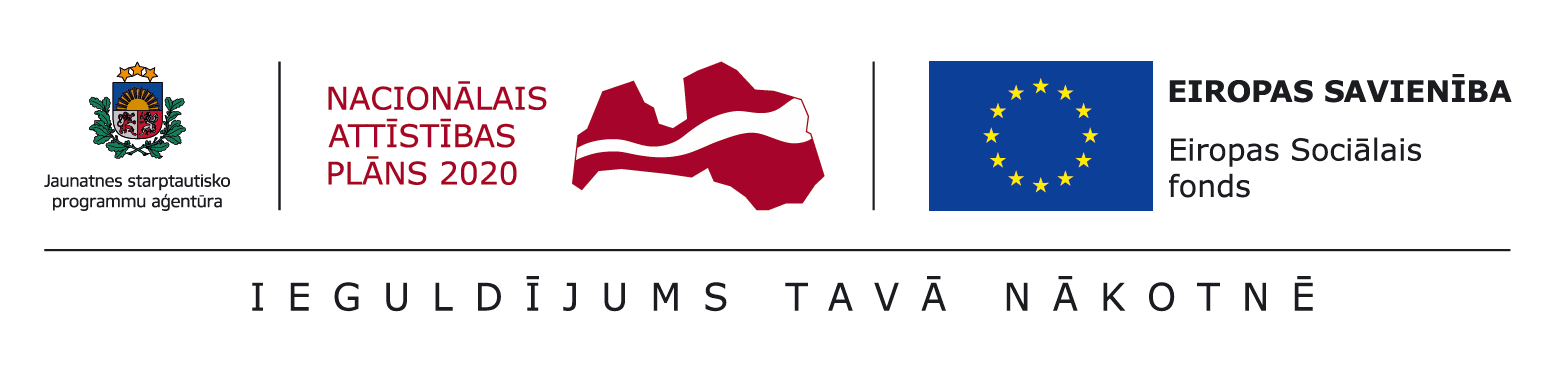 Atpūtas komplekss “Turbas”, Tīnūžu pagasts, Ikšķiles novads2019. gada 19. septembrisDarba kārtība:Projekta “PROTI un DARI!” pieredzes apmaiņas pasākums Atpūtas komplekss “Turbas”, Tīnūžu pagasts, Ikšķiles novads2019. gada 20. septembrisDarba kārtība:10:00 – 11:00Ierašanās, reģistrēšanās, kafija11:00 – 11:15Jaunatnes starptautisko  programmu aģentūras direktores Dainas Sproģes uzruna11:15 – 12:30Projekta “PROTI un DARI!” ieviešanas progress un aktualitātesRaitis Imša, Jaunatnes starptautisko  programmu aģentūras Struktūrfondu daļas vadītājs, Struktūrfondu daļas darbinieki12:30 – 13:15Neformālās izglītības metožu un spēļošanas izmantošana darbā ar projekta “PROTI un DARI!” mērķa grupas jauniešiemGinta Salmiņa, Baltijas Reģionālā fonda valdes locekle13:15 – 14:00Model of Effective mentoring. How to prevent the NEET?Case Finland Liisa Harakkamäki (Lic.Ed), Senior Lecturer, Student Counsellor, Häme University of Applied Scienses 14:00 – 15:00Pusdienu pārtraukums15:00 – 15:30Juridiskās palīdzības administrācijas sniegtie pakalpojumiRenāte Jonikāne, Juridiskās palīdzības administrācijas Juridiskās nodaļas vadītāja vietniece15:30 – 17:00 Darbs tematiskajās grupās (4 paralēlās sesijas):Mentora pieredzes stāsti, komunikācija ar NEET situācijā esošu jaunieti - robežas un izaicinājumi. Pienākumu un atbildības sadalīšana starp mentoru un programmas vadītāju;Individuālā pasākumu programma: veiksmju un neveiksmju pieredzes stāsti un gūtās atziņas; Pieredze darbā ar NEET situācijā esošiem jauniešiem ar invaliditāti; Pieredzē balstīts atbalsts NEET situācijā esošiem jauniešiem pašvaldībās: priekšlikumi un idejas turpinājumam.17:00 – 18:00Brīvais laiks līdz vakariņām18:00 - …Vakariņas, neformālā daļa (t.sk. dalīšanās ar pieredzi dažādās projekta ieviešanas situācijās, informācija par “veiksmes stāstiem” utt.)08:00 – 09:30Brokastis, reģistrēšanās09:30 – 10:00Projekta ”PROTI un DARI!” informācijaRaitis Imša, Jaunatnes starptautisko  programmu aģentūras Struktūrfondu daļas vadītājs,  Struktūrfondu daļas darbinieki10:00 – 10:30Amatizglītības sistēma, sākot no māceklības laika līdz kvalifikācijas iegūšanaiDiāna Karaša, Amatniecības kameras prezidente10:30 – 11:00Sociālās integrācijas valsts aģentūras īstenotās aktivitātes un pieejamie pakalpojumi personām ar invaliditātiAndra Dietlava, Sociālās integrācijas valsts aģentūras ESF projekta „Personu ar invaliditāti vai garīga rakstura traucējumiem integrācija nodarbinātībā un sabiedrībā” vadītāja11:00 – 11:30 NVA pakalpojumi jauniešiem bezdarbniekiem. NVA reģistrēto jauniešu bezdarbnieku iesaistes projektā “PROTI un DARI!” praktiskā ieviešanaEva Lossane, Nodarbinātības valsts aģentūras pakalpojumu departamenta direktore, Pāvels Beļisovs, ES fondu projektu departamenta direktors11:30 – 12:15Par jauniešu radikalizācijas un ekstrēmisma iezīmēm un to atpazīšanu un agrīnās prevencijas iespējāmValsts Drošības dienesta amatpersona12:15 – 12:45SPI (Strategic Partnership for Inclusion) jaunumi 2019./2020.gadam – mācības, ēnošana, koučings, u.c. atbalsta pasākumi darba ar jauniešiem NEET situācijā stratēģiskai plānošanai, izmantojot Erasmus+ un Eiropas Solidaritātes korpuss sniegtās iespējasEdgars Knohenfelds, Jaunatnes starptautisko programmu aģentūras Starptautiskās sadarbības un atbalsta daļa projektu koordinators12:45 – 13:15Aktualitātes projektā “Atbalsts priekšlaicīgas mācību pārtraukšanas samazināšanai” (PuMPuRS) Māra Robežniece, Izglītības kvalitātes valsts dienesta vecākā eksperte13:15 – 13:45Pasākuma noslēgums, kafija